ЗАВДАННЯ ДЛЯ СМГ ІІ курсВивчити комплекс коригуючих вправ  при плоскій спині.Відеодемонстрація вивчених вправ.Виконати і здати  завдання до 23.04.2020р.Плоска спинаЦе тип постави, коли фізіологічні (природні) вигини хребта погано виражені, згладжені. Дитина з такою поставою завжди напружена, тримається підкреслено рівно, а це веде до надмірної витрати м’язової енергії за рахунок статичного напруження м’язів, особливо спинних, а отже, і швидкої втомлюваності в цілому. Плоска спина провокує такі дефекти хребта, як кругла спина, надмірний прогин у поперековому відділі хребта, бокове викривлення хребта. Тому при наявності плоскої спини слід бути дуже уважним до постави і систематично працювати над її покращенням. Необхідно рівномірно зміцнювати м’язи спини, живота, сідниць, нижніх кінцівок. Типові вправи, які необхідно виконувати при такому порушенні постави, наведені нижче.Вправа № 1. 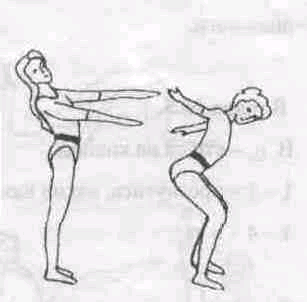 В. п. - стійка, ноги нарізно.1 - 2 - піднятись на пальці, руки вперед;3 - 4 - напівприсід, руки в сторони-назад, прогнутись у поперековому відділі хребта, нахилити голову.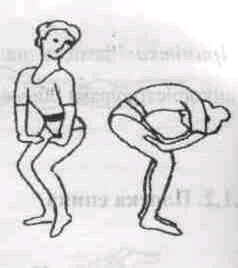 Вправа № 2. В. п. - основна стійка (о. с.).1 - напівприсід, руки на стегна, прогнути спину; 2 - в. п.3 - округлити спину, напівприсід;4 - в. п.Вправа № 3. 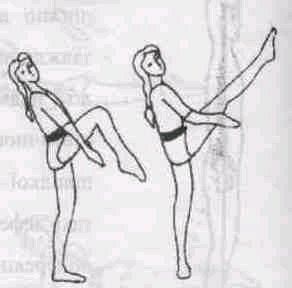 В. п. - о. с. руки в сторони;1 - мах зігнутою ногою вперед, плеск в долоні під ногою; 2 - в. п.3 - мах прямою ногою, плеск в долоні під ногою;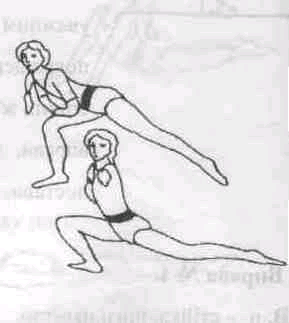 4 - в. п.5 - 8 - те саме з другої ноги.Вправа № 4.В. п. - глибокий випад, руки в сторони; 1 - нахил вперед, руки на стегно;2 - в. п.Вправу обов’язково виконувати з правої і лівої ноги.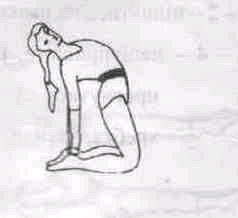 Вправа № 5. В. п. - стійка на колінах; 1 - 2 - прогнутись, нахил назад, руки на п’яти;3 - 4 - в. п.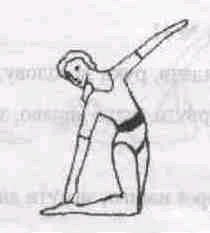 Вправа № 6.В. п. - стійка на колінах. 1 - поворот вправо, правою рукою торкнутисьп’ятки лівої ноги, ліву руку в сторону;2 - в. п.3 - 4 - те саме в другу сторону.Вправа № 7.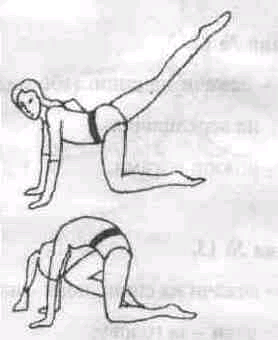 В. п. - упор на колінах; 1 - мах правою ногою назад;2 - округлити спину, нахилити голову вперед, мах правою зігнутою ногою вперед;3 - мах правою прямою ногою назад;4 - в. п.5 - 8 - те саме з другої ноги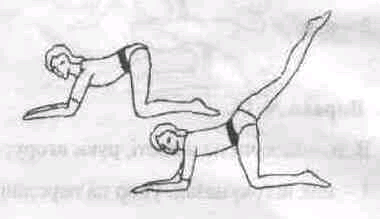 Вправа № 8.В. п. - упор на колінах і передпліччях; Повторити вправу № 7 з даного вихідного положення.Вправа № 9.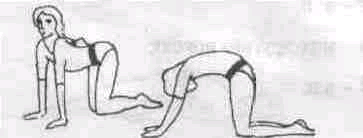 В. п. - упор на колінах;1 - вигнути спину «сердита кішка»;2 - прогнутися «добра кішка».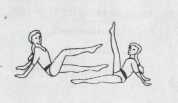 Вправа № 10.В. п. - сидячи, упор по заду.Махи вперед прямою і зігнутою ногою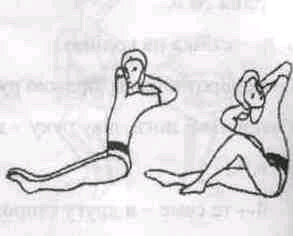 Вправа № 11.В. п. - сидячи, руки за голову; 1 - повернути тулуб вправо, зігнути праву ногу;2 - в. п.3 - поворот вліво, зігнути ліву ногу;4 - в. п.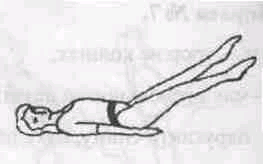 Вправа № 12.В. п. - лежачи на спині (або сидячи), упор ззаду на передпліччя;1 - 4 - ножиці ногами. Вправа № 13.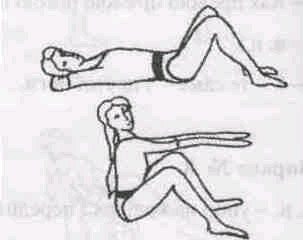 В. п. - лежачи на спині, ноги нарізно, зігнуті, руки за голову;1 - сісти, руки вперед;2 - в. п.Вправа № 14.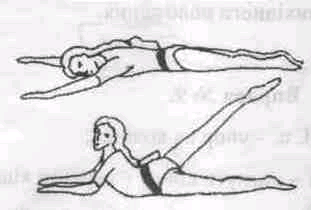 В. п. - лежачи на животі, руки вгору;1 - мах ногою назад, упор на передпліччя;2 - в. п. 3 - мах другою ногою;4 - в. п.Вправа № 15.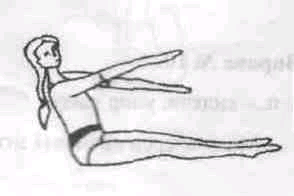 В. п. - лежачи на спині.1 - сісти, руки вперед; 2 - в. п.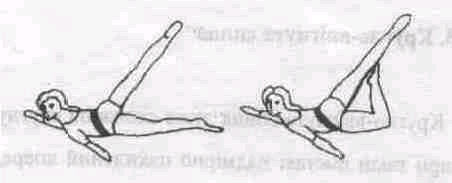 Вправа № 16. «Поза цвіркуна».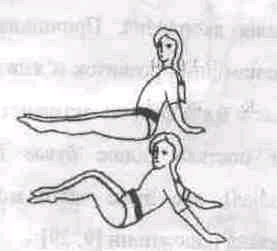 Вправа № 17.В. п. - сидячи, упор ззаду; 1 - 2 - підняти ноги вправо;3 - 4 - в. п.5 - 6 - підняти зігнуті ноги вліво;7 - 8 - в. п.Можна виконувати вправу з в. п. лежачи на спині, руки в сторони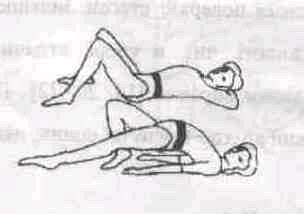 Вправа № 18. В. п. - лежачи на спині, ноги зігнуті; 1 - підняти таз, випрямити праву ногу;2 - в. п.3 - підняти таз, випрямити ліву ногу;4 - в. п.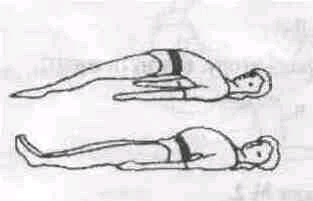 Вправа № 19.В. п. - лежачи на спині;1 - 2 - спираючись на п’ятки і лопатки, прогнутись; 3 - 4 - в. п.5 - 6 - прогнутись у поперековому відділі, стопи на себе;7 - 8 - в. п.